Информация о деятельности вышестоящих организаций Профсоюза*Сайт Федерации независимых профсоюзов России (ФНПР) – http://www.fnpr.ru;*Центральный порта Общероссийского Профсоюза образования – http://www.eseur.ru;*Сайт Волгоградской областной организации Профсоюза – http://www.eseur.ru/volgograd/;*Сайт газеты Волгоградского областного Совета профсоюзов – http:///volgoprof.ru;*Сайт газеты «Волгоградские профсоюзы» - http://volgoprof.ru/informrabota/;*Сайт газеты «Мой профсоюз» - http://www.ug.ru/archive/;*Сайт газеты «Солидарность» - http://www.solidarnost.org;На страницах электронной газеты Волгоградской областной организации Профсоюза «ПрофОбраз» (электронная рассылка на почту территориальным (районным, городским) организациям Профсоюза, на сайте Волгоградской областной организации Профсоюза);Из информационно-методических сборников и брошюр ЦС и Волгоградской областной организации Профсоюза. https://oshkole.ru/profsouz/695/  Официальный сайт Территориальная (районная) организация профсоюза работников народного образования и науки РФ Советского района г.Волгограда   profsoyuz_obraz_sov34      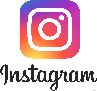 